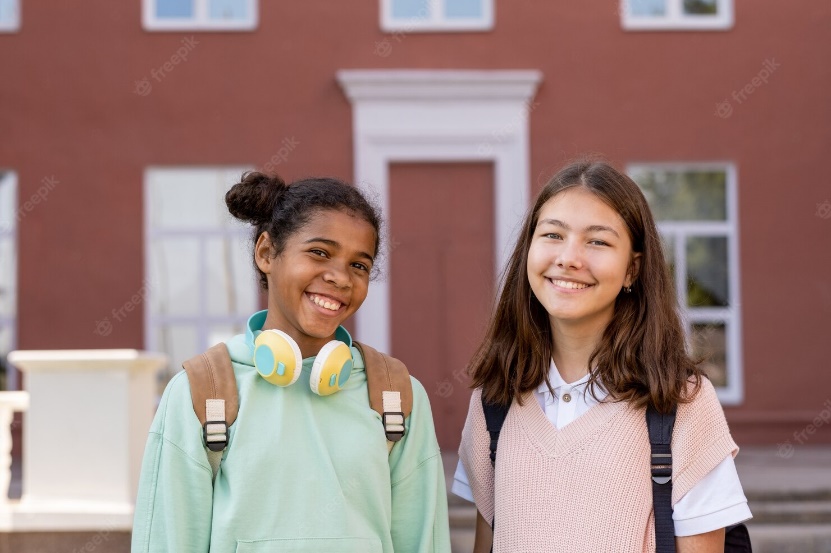  Digitale Kollaboration und Kommunikation im FremdsprachenunterrichtBasismodul «Bei uns und bei euch» (Sekundarstufe)Leitfaden für Schüler/innenA. EinleitungIn dieser Unterrichtseinheit werdet ihr euch zuerst euren Partnerschüler/innen vorstellen, und zwar mit einem Video. Gleichzeitig werdet ihr eure Partnerschüler/innen kennenlernen in dem ihr ihr persönliches Vorstellungsvideo schaut.Anschliessend gibt es ein erstes persönliches Treffen, in einer Videokonferenz mit euren Partnerschüler/innen. Danach werdet ihr noch weitere Gespräche (Chats und Videoanrufe) mit euren Partnerschüler/innen führen.Wenn ihr die Videos eurer Partnerschüler/innen analysiert, werdet ihr viel über den Alltag und die soziokulturellen Besonderheiten der deutsch-/französisch-/italienischsprachigen Region der Schweiz lernen.Am Ende des Moduls werdet ihr in gemischten Gruppen über die interkulturellen Besonderheiten der beiden Sprachregionen diskutieren und gemeinsam ein virtuelles Poster « Bei uns und bei euch » gestalten.B. LernzieleKommunikative KompetenzenIch kann……mich und meine Umgebung im Rahmen eines selbst erstellten Videos mündlich vorstellen.…Gemeinsamkeiten und Unterschiede zwischen meiner Gesprächspartnerin und mir benennen und erläutern.…im Rahmen einer Videobesprechung meinem/r Gesprächspartner/in Fragen zu interkulturellen Phänomenen stellen. …interkulturelle Gemeinsamkeiten und Unterschiede zwischen den verschiedenen Sprachregionen erkennen.Interkulturelle KompetenzenIch kann……Gemeinsamkeiten und Unterschiede zwischen meiner Gesprächspartnerin und mir benennen und erläutern.…im Rahmen einer Videobesprechung meinem/r Gesprächspartner/in Fragen zu interkulturellen Phänomenen stellen.…soziokulturelle Besonderheiten meiner Sprachregion sowie der Sprachregion unserer Partnerschüler/innen erkennen.…interkulturelle Gemeinsamkeiten und Unterschiede zwischen den verschiedenen Sprachregionen erkennen.WortschatzIch lerne mindestens 10 für authentische Kommunikationssituationen sinnvolle französische/italienische Ausdrücke kennen.C. AblaufPersönliche Vorstellung mit einem Video AB 1Analyse der Vorstellung eures/eurer Partnerschülers/PartnerschülerinAB 2Vorbereitung der Videokonferenz mit euren Partnerschüler/innenAB 3Gespräche und Chats mit euren Partnerschüler/innenAB 4Analyse der Gespräche mit euren Partnerschüler/innenAB 5Gemeinsame Erstellung eines virtuellen Posters « Bei uns und bei euch »AB 6